Приложение 9к Регламенту организации и сопровождения мероприятий в зданиях НИУ ВШЭЗаявка на подбор синхронных переводчиков № ____ от «___»  ________  20___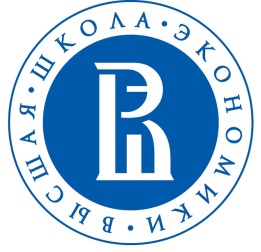 Название мероприятия: _________________________________________________Дата проведения мероприятия:___________________________________________Руководитель структурного подразделения 		_______________________		___________________________								Подпись					Расшифровка подписи1. К заявке прилагаются программа мероприятия и материалы для переводчиков (доклады, тезисы, презентации).2. При необходимости использования оборудования для синхронного перевода оформляется заявка на техническое сопровождение через Систему «Вышка-BPM».  Дата: Исполнитель:Телефон, e-mail:Даты обеспечения синхронным переводомАдрес проведения мероприятия, № аудиторииПродолжительность синхронного перевода:- Полный день – 8 час.;- Полдня – 4 часа.Время обеспечения синхронным переводом:с ____час. до ____ час.Язык:- Русский-английский-русский- Немецкий-русский-немецкий и т.д.Источник финансирования